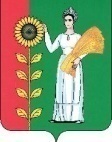 СОВЕТ ДЕПУТАТОВ СЕЛЬСКОГОПОСЕЛЕНИЯ ПУШКИНСКИЙ СЕЛЬСОВЕТДобринского муниципального района  Липецкой областиРоссийской Федерации75-я сессия V созыва	                   Р Е Ш Е Н И Е                27.11.2019 г.                                   с. Пушкино                                     № 214-рсО  назначении публичных слушаний«О проекте бюджета сельского поселения Пушкинскийсельсовет Добринского муниципального района Липецкой областиРоссийской Федерации  на 2020 год и  на плановый период 2021 и 2022 годов»           В соответствии со ст. 28 Федерального закона от 06.10.2003г.  № 131-ФЗ «Об общих принципах организации местного самоуправления в Российской Федерации», руководствуясь Положением «О  порядке организации и проведения публичных слушаний на территории сельского поселения Пушкинский сельсовет », в соответствии с ст. 11, 20  Устава сельского поселения, учитывая решение  постоянной комиссии по экономике, бюджету и муниципальной собственности, Совет депутатов сельского поселения  Пушкинский сельсовет  РЕШИЛ:1. Назначить публичные слушания  «О  проекте бюджета сельского поселения Пушкинский сельсовет Добринского муниципального района Липецкой области Российской Федерации  на 2020 год и   на плановый период 2021 и 2022 годов»  на 26 декабря 2019 года в 14.00 часов. Место проведения слушаний - здание ДК «Пушкинский ПЦК».      2.Утвердить  состав организационного комитета по подготовке и проведению публичных слушаний  «О  проекте бюджета сельского поселения Пушкинский сельсовет  Добринского муниципального района Липецкой области Российской Федерации на 2020 год и  на плановый период 2021 и  2022 годов»                       (приложение № 1).   3. Поручить  организационному  комитету обнародовать  «Проект  бюджета сельского поселения Пушкинский сельсовет  Добринского муниципального района Липецкой области Российской Федерации на 2020 год и  на плановый период 2021 и  2022 годов»   путем самостоятельного издания 10 экземпляров, размещенных для открытого доступа с 9.00 до 17.00 часов на информационном щите, расположенном   в здании  ДК  «Пушкинский ПЦК»,  сельской библиотеке.       4.Установить, что предложения и рекомендации по проекту «О проекте бюджета сельского поселения Пушкинский сельсовет Добринского муниципального района Липецкой области  Российской Федерации на 2020 год и  на плановый период 2021 и  2022 годов»  принимаются в письменной форме оргкомитетом до 25 декабря 2019 г.  5.Настоящее решение вступает в силу со дня его принятия.    Председатель Совета депутатов сельского поселения Пушкинский сельсовет                                                            О.И. Леньшина          Приложение № 1                                          к решению Совета депутатов сельского                                                                                 поселения Пушкинский сельсовет                                                                                 № 214-рс от  27.11.2019 годаСОСТАВорганизационного комитета по подготовке и проведению публичных слушаний«О  проекте бюджета сельского поселения Пушкинский сельсовет Добринского муниципального района Липецкой области Российской Федерации на 2020 год и на плановый период 2021 и  2021 годов»№п/пФамилия, имя, отчествоМесто работы и занимаемая должность1Тандилашвили Татьяна ВладимировнаГлавный специалист - эксперт  администрации сельского поселения Пушкинский сельсовет 2Яров Виктор Владимировичпредседатель постоянной комиссии по экономике, бюджету и муниципальной собственности3Скоробогатова Светлана Викторовнапредседатель комиссия по правовым вопросам,  местному самоуправлению, работе с депутатами и делам семьи, детства, молодежи4Шевелева гадина ЛеонидовнаДепутат Совета депутатов Добринского района5Линькова Олеся АлександровнаСтарший специалист 1 разряда администрации сельского поселения Пушкинский сельсовет 